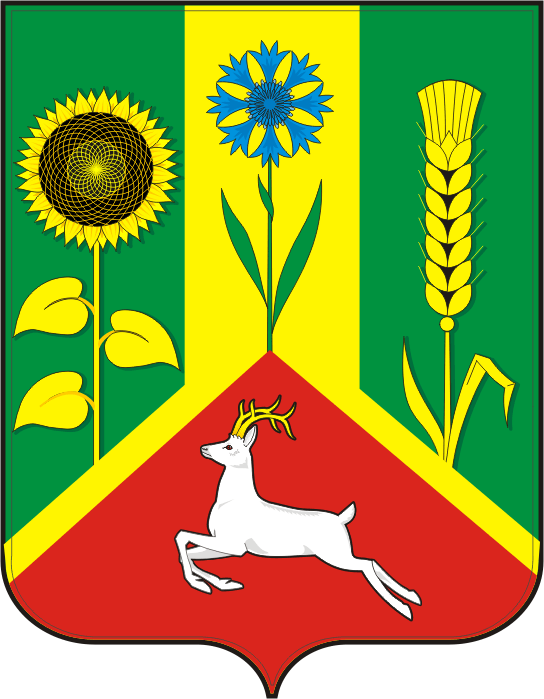 СОВЕТ ДЕПУТАТОВ муниципального образования Васильевский СЕЛЬСОВЕТ САРАКТАШСКОГО РАЙОНА оренбургской областичетвёртый созывР Е Ш Е Н И Е Очередное тринадцатое заседания Совета депутатовВасильевского сельсовета Саракташского района четвёртого созыва25 марта 2022 г                            с. Васильевка                                       № 68О внесении изменений в Положение об осуществленииполномочий собственника водных объектов, об установленииправил использования водных объектов общего пользованиядля личных и бытовых нужд  и информирование населения об ограничениях использования таких водных объектов, утвержденное  Решением Совета депутатов Васильевского сельсовета  от 27.12.2010 №16          В соответствии   с Водным кодексом РФ, Федеральным законом от 6 октября 2003 года N 131-ФЗ "Об общих принципах организации местного самоуправления в Российской Федерации"  и Уставом муниципального образования Васильевский сельсовет           Совет депутатов Васильевского сельсоветаР Е Ш И Л:          1. Внести в Положение об осуществлении полномочий собственника водных объектов, об установлении правил использования водных объектов общего пользования для личных и бытовых нужд  и информирование населения об ограничениях использования таких водных объектов (далее –Положение), утвержденное Решением Совета депутатов Васильевского сельсовета  от 27.12.2010 №16 следующие изменения:          1.1. Пункт 4.2. Положения изложить в следующей редакции:«4.2. Предоставление в пользование водных объектов, находящихся в собственности муниципального образования  Васильевский сельсовет осуществляется на основании решения Совета депутатов  Васильевского сельсовета для:1) обеспечения обороны страны и безопасности государства;2) сброса сточных вод;3) строительства и реконструкции гидротехнических сооружений;4) создания стационарных и плавучих (подвижных) буровых установок (платформ), морских плавучих (передвижных) платформ, морских стационарных платформ и искусственных островов;5) строительства и реконструкции мостов, подводных переходов, трубопроводов и других линейных объектов, если такие строительство и реконструкция связаны с изменением дна и берегов поверхностных водных объектов;6) разведки и добычи полезных ископаемых;7) проведения дноуглубительных, взрывных, буровых и других работ, связанных с изменением дна и берегов поверхностных водных объектов, за исключением случаев, предусмотренных частью 2 статьи 47 Водного Кодекса;8) удаления затонувшего имущества;9) сплава древесины (лесоматериалов);10) забора (изъятия) водных ресурсов из водных объектов для гидромелиорации земель;11) забора (изъятия) водных ресурсов из водных объектов и сброса сточных вод для осуществления аквакультуры (рыбоводства);12) осуществления прудовой аквакультуры (рыбоводства) в прудах, образованных водоподпорными сооружениями на водотоках и с акваторией площадью не более 200 гектаров, а также на водных объектах, используемых в процессе функционирования мелиоративных систем.  2. Настоящее решение вступает в силу после его подписания и подлежит размещению на официальном сайте муниципального образования Васильевский сельсовет  Саракташского района Оренбургской области в сети «Интернет».          3. Контроль за исполнением данного решения возложить на постоянную комиссию Совета депутатов сельсовета по  бюджетной, налоговой, финансовой политике, собственности, экономическим вопросам ( Мурсалимов К.Х.).              Председатель Совета депутатов-Глава муниципального образования                                          А.Н. СерединовРазослано: администрации сельсовета, постоянной комиссии, прокурору района